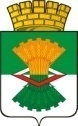 ДУМАМАХНЁВСКОГО МУНИЦИПАЛЬНОГО ОБРАЗОВАНИЯ                                             третьего созываРЕШЕНИЕ от  27 декабря  2017 года              п.г.т. Махнёво                              № 300 О внесении изменений в решение Думы Махнёвского муниципального образования  от 09 ноября 2017 года № 278 «Об установлении налога на имущество физических лиц на территории Махнёвского муниципального образования» В соответствии с Федеральным законом от 06.10.2003 № 131-ФЗ «Об общих принципах организации местного самоуправления в Российской Федерации»,   учитывая экспертное  заключение  государственно - правового департамента Губернатора Свердловской области и Правительства Свердловской области  от 12.12.2017 года № 820 – ЭЗ,  Дума Махнёвского муниципального образованияРЕШИЛА:1.Внести в решение Думы Махнёвского муниципального образования от       09 ноября 2017 года  № 278 «Об установлении налога на имущество физических лиц на территории Махнёвского муниципального образования» следующие изменения:    1.1  в пункт 5  внести изменения следующего содержания: в строках 3 и 4 графы 1 таблицы после слов «тыс. рублей» дополнить словом «включительно».    2. Настоящее Решение опубликовать в газете «Алапаевская искра» и разместить на сайте Махнёвского муниципального образования в сети «Интернет».      3. Настоящее Решение вступает в силу со дня его   опубликования в газете «Алапаевская искра».4. Настоящее Решение направить в Межрайонную инспекцию федеральной налоговой службы России № 23 по Свердловской области. 5. Контроль за выполнением настоящего Решения возложить на постоянную комиссию по экономической политике, бюджету, финансам и налогам (Алышов С.Г.).Председатель  Думы муниципального образования		                                        И.М.АвдеевГлава муниципального образования                                                  А.В. Лызлов